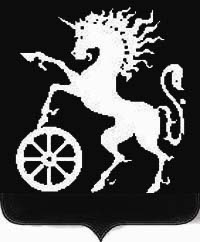 РОССИЙСКАЯ ФЕДЕРАЦИЯКРАСНОЯРСКИЙ КРАЙБОГОТОЛЬСКИЙ ГОРОДСКОЙ СОВЕТ ДЕПУТАТОВШЕСТОГО СОЗЫВАР Е Ш Е Н И Е18.11.2021                                       г. Боготол                                               № 5-76О внесении изменений в Генеральный план городского округа город Боготол Красноярского краяВ соответствии со ст. ст. 24, 25 Градостроительного кодекса Российской Федерации, Федеральным законом от 06.10.2003 № 131-ФЗ «Об общих принципах организации местного самоуправления в Российской Федерации», на основании протокола и заключения о результатах публичных слушаний по проекту внесения изменений в Генеральный план городского округа город Боготол Красноярского края, ст. 32 Устава городского округа город Боготол, Боготольский городской Совет депутатов РЕШИЛ:1.	Внести изменения в Генеральный план городского округа город Боготол Красноярского края, утвержденный решением Боготольского городского Совета депутатов от 21.02.2011 № В-101, изложив его в новой редакции согласно приложению.2. Контроль за исполнением настоящего решения возложить на постоянную комиссию Боготольского городского Совета депутатов по вопросам промышленности, транспорта, связи и коммунального хозяйства.3.	Опубликовать настоящее решение на официальном сайте администрации города Боготола www.bogotolcity.ru в сети Интернет и опубликовать в официальном печатном издании газете «Земля боготольская».4.	Настоящее решение вступает в силу в день, следующий за днем его официального опубликования в газете «Земля боготольская». Председатель Боготольского                            Глава города Боготолагородского Совета депутатов	____________ А. М. Рябчёнок                          ____________  Е. М. ДеменковаПриложение к решению Боготольского городского Совета депутатовот 18.11.2021 № 5-76        Внесение изменений в Генеральный план городского округа город Боготол Красноярского краяСостав материалов по внесению изменений в генеральный план городского округа город Боготол Красноярского края:Том 1 «Положение о территориальном планировании».Том 2 «Материалы по обоснованию генерального плана» (пояснительная записка).Графические материалыМатериалы утверждаемой части генерального плана:- карта границ населенных пунктов, входящих в состав городского округа;- карта планируемого размещения объектов местного значения;- карта функциональных зон.Материалы по обоснованию генерального плана:- карта положения муниципального образования в структуре Боготольского района;- карта современного состояния и использования территории;- карта планировочных ограничений;- карта инженерной инфраструктуры;- карта транспортной инфраструктуры;- карта инженерной подготовки и инженерной защиты территории;- карта зон с особыми условиями использования территории;- карта размещения границ земельных участков, находящихся в краевой собственности;- ИТМ ГОЧС Карта размещения прилегающих территорий;- ИТМ ГОЧС Карта территорий подверженных риску возникновения ЧС.Основные технико-экономические показатели генерального плана, включающие:- территорию городского округа город Боготол;- территорию функциональных зон в границах населенного пункта город Боготол;- жилищный фонд;- население;- объекты социального и культурно-бытового обслуживания населения;- транспортная инфраструктура;- инженерная инфраструктура;- инженерная подготовка территории.